Essex Section Booking FormPlease Forward Completed Form To: Essex Section C.A. Treasurer, Peter Barnard, “Beaumont”, Queens Street, Fyfield, Essex, CM5 0RY.E-mail: peterb123@tiscali.co.uk Tel: 01277 899233Menu – Please indicate numbers for each option. The Main is served a selection of seasonal vegetables. After dinner coffee and mints are included in the price.PLEASE BOOK BY MONDAY 19TH APRIL 2013Please calculate your costs below for the eventPlease indicate which one of the following payment options you prefer:I enclose a cheque for £____.____ (cheque payable to: Cruising Association – Essex Section).I prefer using online transfer and will transfer the following amount £____.___For online transfer the bank details are as follows:Bank: NatWest Sort Code: 60-22-06 Account No. 96421053.Please also provide the following details: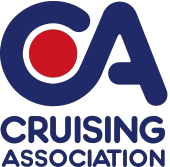 Fitting Out SupperSaturday 27th April 2013 - 7:30pm For 8pmRoyal Burnham Yacht ClubThe Quay, Burnham-On-Crouch,Essex, CM0 8AU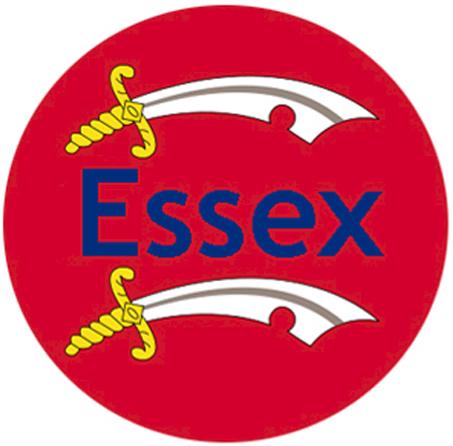 COURSENameName Name NameNameSTARTERSSTARTERSSTARTERSSTARTERSSTARTERSSTARTERSThai Fishcake with Sweet Chilli SauceOr:Or:Or:Or:Or:Or:Tomato and Basil SoupMAIN COURSESMAIN COURSESMAIN COURSESMAIN COURSESMAIN COURSESMAIN COURSESEspresso Crust Rump Roast with Balsamic SauceOr:Or:Or:Or:Or:Or:Fillet of Rainbow Trout Pan Fried with Pancetta topped with Rocket & Cream laced in White WineOr:Or:Or:Or:Or:Or:Stuffed Peppers with Couscous and Goat’s Cheese VDESSERTDESSERTDESSERTDESSERTDESSERTDESSERTSticky Toffee Pudding with Custard Or:Or:Or:Or:Or:Or:Cheese Plate Members of CADinner @ £25 eachTotal Cost:£________Non-member(s) of the C.A. or BSCDinner @ £25 eachTotal Cost:£________Name:Address:Tel:E-mail: